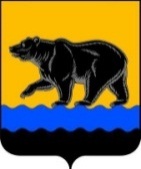 АДМИНИСТРАЦИЯ ГОРОДА НЕФТЕЮГАНСКА постановлениег.НефтеюганскО внесении изменений в постановление администрации города Нефтеюганска от 15.11.2018 № 603-п «Об утверждении муниципальной программы города Нефтеюганска «Социально-экономическое развитие города Нефтеюганска»В соответствии с постановлением администрации города Нефтеюганска от 18.04.2019 № 77-нп «О модельной муниципальной программе города Нефтеюганска, порядке принятия решения о разработке муниципальных программ города Нефтеюганска, их формирования, утверждения и реализации», с постановлением администрации города Нефтеюганска                            от 14.06.2022 № 1104-п «Об увеличении фондов оплаты труда работников муниципальных учреждений города Нефтеюганска», в связи с уточнением объемов бюджетных ассигнований, изменением лимитов бюджетных обязательств на 2022 год и плановый период 2023 и 2024 года администрация города Нефтеюганска постановляет:1.Внести в постановление администрации города Нефтеюганска                             от 15.11.2018 № 603-п «Об утверждении муниципальной программы города Нефтеюганска «Социально-экономическое развитие города Нефтеюганска»                    (с изменениями, внесенными постановлениями администрации города Нефтеюганска от 14.02.2019 № 66-п, от 27.03.2019 № 136-п, от 18.04.2019        № 177-п, от 15.05.2019 № 246-п, от 12.08.2019 № 737-п, от 11.10.2019 № 1091-п, от 12.11.2019 № 1257-п, от 17.12.2019 № 1421-п, от 24.12.2019 № 1471-п, от 06.02.2020 № 133-п, от 11.03.2020 № 381-п, от 18.05.2020 № 748-п, от 18.06.2020 № 935-п, от 22.09.2020 № 1574-п, от 05.10.2020 № 1684-п, от 18.11.2020 № 2002-п, от 14.12.2020 № 2193-п, от 01.03.2021 № 253-п,                            от 15.04.2021 № 519-п, от 08.06.2021 № 876-п, от 08.09.2021 № 1499-п,                         от 14.10.2021 № 1749-п, от 06.12.2021 № 2051-п, от 07.12.2021 № 2058-п,                                от 28.12.2021 № 2242-п, от 01.03.2022 № 301-п, от 28.04.2022 № 806-п, от 21.06.2022 № 1185-п, от 14.07.2022 № 1336-п, от 24.08.2022 № 1712-п, от 26.09.2022 № 1924-п, от 02.11.2022 № 2264-п) следующие изменения, а именно: в приложении к постановлению:1.1.В паспорте муниципальной программы «Социально-экономическое развитие города Нефтеюганска» (далее – муниципальная программа):1.1.1.Строку «Параметры финансового обеспечения муниципальной программы» изложить в следующей редакции:«                                                   ».1.1.2.Строку «Параметры финансового обеспечения национальных (региональных) проектов» изложить в следующей редакции:«                                                                                                                                      ».	1.1.3.Строку «Куратор муниципальной программы (куратор комплексной муниципальной программы)» изложить в следующей редакции:«                                                                                                                                    ».	1.1.4.Строку «Соисполнители муниципальной программы» изложить                          в следующей редакции:«                                                                                                                                     ».1.2.Таблицу 2 муниципальной программы изложить согласно приложению к настоящему постановлению.2.Департаменту по делам администрации города (Журавлев В.Ю.) разместить постановление на официальном сайте органов местного самоуправления города Нефтеюганска в сети Интернет.Глава города Нефтеюганска                                                                        Э.Х.БугайПриложение к постановлениюадминистрации городаот 18.11.2022 № 2359-пТаблица 2Распределение финансовых ресурсов муниципальной программы (по годам)18.11.2022  № 2359-пПараметры финансового обеспечения муниципальной программыОбъем финансирования муниципальной программы на 2022-2030 годы составит                          3 822 775,279 тыс. руб.:2022 год – 456 914,779 тыс. руб.;2023 год – 411 477,700 тыс. руб.;2024 год – 425 145,600 тыс. руб.;2025 год – 421 540,700 тыс. руб.;2026-2030 годы – 2 107 696,500 тыс. руб.Параметры финансового обеспечения национальных (региональных) проектовОбъем финансирования национальных (региональных) проектов на 2022-2030 годы составит 59 542,500 тыс. руб.:2022 год – 7 482,500 тыс. руб.;2023 год – 6 507,500 тыс. руб.;2024 год – 6 507,500 тыс. руб.;2025 год – 6 507,500 тыс. руб.;2026-2030 годы – 32 537,500 тыс. руб.Куратор муниципальной программы (куратор комплексной муниципальной программы)Заместитель главы города – директор департамента финансовСоисполнители муниципальной программыДепартамент муниципального имущества администрации города НефтеюганскаДепартамент градостроительства и земельных отношений администрации города НефтеюганскаДепартамент экономического развития№ структурного элемента (основного
мероприятия)Структурный элемент (основное мероприятие) (их связь с целевыми показателями муниципальной программы)ответственный исполнитель/ соисполнительИсточники финансированияФинансовые затраты на реализацию (тыс. рублей)Финансовые затраты на реализацию (тыс. рублей)Финансовые затраты на реализацию (тыс. рублей)Финансовые затраты на реализацию (тыс. рублей)Финансовые затраты на реализацию (тыс. рублей)Финансовые затраты на реализацию (тыс. рублей)№ структурного элемента (основного
мероприятия)Структурный элемент (основное мероприятие) (их связь с целевыми показателями муниципальной программы)ответственный исполнитель/ соисполнительИсточники финансированиявсего№ структурного элемента (основного
мероприятия)Структурный элемент (основное мероприятие) (их связь с целевыми показателями муниципальной программы)ответственный исполнитель/ соисполнительИсточники финансированиявсего2022 год2023 год2024 год2025 годЗа период с 2026 по 2030 год12345678910Подпрограмма 1. «Совершенствование муниципального управления».Подпрограмма 1. «Совершенствование муниципального управления».Подпрограмма 1. «Совершенствование муниципального управления».Подпрограмма 1. «Совершенствование муниципального управления».Подпрограмма 1. «Совершенствование муниципального управления».Подпрограмма 1. «Совершенствование муниципального управления».Подпрограмма 1. «Совершенствование муниципального управления».Подпрограмма 1. «Совершенствование муниципального управления».Подпрограмма 1. «Совершенствование муниципального управления».Подпрограмма 1. «Совершенствование муниципального управления».1.1Обеспечение выполнения комплекса работ по повышению качества анализа и разработки (уточнения) стратегий, комплексных программ, концепций, прогнозов, а так же целеполагающих документов муниципального образования город Нефтеюганск (31)Администрация города1.2Мониторинг социально-экономического развития муниципального образования (32)Администрация города1.3Формирование перечня и методологическое руководство при разработке муниципальных программ и ведомственных программ (33)Администрация города1.4Обеспечение исполнения муниципальных функций администрации (25, 26)Администрация городаВсего     3 002 399,828       312 594,828        326 221,700         335 154,300       338 071,500       1 690 357,500   1.4Обеспечение исполнения муниципальных функций администрации (25, 26)Администрация городаМестный бюджет     3 002 399,828       312 594,828        326 221,700         335 154,300       338 071,500       1 690 357,500   1.4Обеспечение исполнения муниципальных функций администрации (25, 26)Администрация городаОкружной бюджет                         -                          -                          -                           -                          -                             -     1.5Повышение качества оказания муниципальных услуг, выполнение других обязательств муниципального образования (1, 2)Администрация городаВсего          12 424,500           1 380,500            1 380,500             1 380,500           1 380,500              6 902,500   1.5Повышение качества оказания муниципальных услуг, выполнение других обязательств муниципального образования (1, 2)Администрация городаМестный бюджет          12 424,500           1 380,500            1 380,500             1 380,500           1 380,500              6 902,500   1.5Повышение качества оказания муниципальных услуг, выполнение других обязательств муниципального образования (1, 2)Администрация городаФедеральный бюджет                         -                          -                          -                           -                          -                             -     1.6Проведение работ по оценке и формированию земельных участков в целях эффективного управления земельными ресурсами (29)Департамент градостроительства и земельных отношенийВсего          10 194,600              291,500               803,100             1 300,000           1 300,000              6 500,000   1.6Проведение работ по оценке и формированию земельных участков в целях эффективного управления земельными ресурсами (29)Департамент градостроительства и земельных отношенийМестный бюджет          10 194,600              291,500               803,100             1 300,000           1 300,000              6 500,000   1.6Проведение работ по оценке и формированию земельных участков в целях эффективного управления земельными ресурсами (29)Департамент градостроительства и земельных отношенийФедеральный бюджет                         -                          -                          -                           -                          -                             -     1.6Проведение работ по оценке и формированию земельных участков в целях эффективного управления земельными ресурсами (29)Департамент градостроительства и земельных отношенийОкружной бюджет                         -                          -                          -                           -                          -                             -     Итого по подпрограмме 1Итого по подпрограмме 1Итого по подпрограмме 1Всего     3 025 018,928       314 266,828        328 405,300         337 834,800       340 752,000       1 703 760,000   Итого по подпрограмме 1Итого по подпрограмме 1Итого по подпрограмме 1Местный бюджет     3 025 018,928       314 266,828        328 405,300         337 834,800       340 752,000       1 703 760,000   Итого по подпрограмме 1Итого по подпрограмме 1Итого по подпрограмме 1Окружной бюджет                         -                          -                          -                           -                          -                             -     Итого по подпрограмме 1Итого по подпрограмме 1Итого по подпрограмме 1Федеральный бюджет                         -                          -                          -                           -                          -                             -     Подпрограмма 2 «Исполнение отдельных государственных полномочий».Подпрограмма 2 «Исполнение отдельных государственных полномочий».Подпрограмма 2 «Исполнение отдельных государственных полномочий».Подпрограмма 2 «Исполнение отдельных государственных полномочий».Подпрограмма 2 «Исполнение отдельных государственных полномочий».Подпрограмма 2 «Исполнение отдельных государственных полномочий».Подпрограмма 2 «Исполнение отдельных государственных полномочий».Подпрограмма 2 «Исполнение отдельных государственных полномочий».Подпрограмма 2 «Исполнение отдельных государственных полномочий».Подпрограмма 2 «Исполнение отдельных государственных полномочий».2.1Реализация переданных государственных полномочий на осуществление деятельности по содержанию штатных единиц органов местного самоуправления (3-8)Администрация городаВсего        338 832,394         35 787,794          36 881,600           41 596,200         37 427,800          187 139,000   2.1Реализация переданных государственных полномочий на осуществление деятельности по содержанию штатных единиц органов местного самоуправления (3-8)Администрация городаОкружной бюджет        252 949,000         26 945,500          28 121,000           30 601,300         27 880,200          139 401,000   2.1Реализация переданных государственных полномочий на осуществление деятельности по содержанию штатных единиц органов местного самоуправления (3-8)Администрация городаМестный бюджет            2 427,394              971,394               182,000                182,000              182,000                 910,000   2.1Реализация переданных государственных полномочий на осуществление деятельности по содержанию штатных единиц органов местного самоуправления (3-8)Администрация городаФедеральный бюджет          83 456,000           7 870,900            8 578,600           10 812,900           9 365,600            46 828,000   123456789102.2Осуществление государственных полномочий по составлению (изменению) списков кандидатов в присяжные заседатели федеральных судов общей юрисдикции в Российской ФедерацииАдминистрация городаВсего                 28,300                  9,700                   3,300                  13,900                  1,400                           -     2.2Осуществление государственных полномочий по составлению (изменению) списков кандидатов в присяжные заседатели федеральных судов общей юрисдикции в Российской ФедерацииАдминистрация городаФедеральный бюджет                 28,300                  9,700                   3,300                  13,900                  1,400                           -     2.3Государственная поддержка развития растениеводства и животноводства, переработки и реализации продукции (9-13)Администрация городаВсего        340 295,900         45 110,700          39 080,000           38 593,200         36 252,000          181 260,000   2.3Государственная поддержка развития растениеводства и животноводства, переработки и реализации продукции (9-13)Администрация городаФедеральный бюджет                         -                          -                          -                           -                          -                             -     2.3Государственная поддержка развития растениеводства и животноводства, переработки и реализации продукции (9-13)Администрация городаОкружной бюджет        340 295,900         45 110,700          39 080,000           38 593,200         36 252,000          181 260,000   2.3Государственная поддержка развития растениеводства и животноводства, переработки и реализации продукции (9-13)Администрация городаМестный бюджет                         -                          -                          -                           -                          -                             -     Итого по подпрограмме 2Итого по подпрограмме 2Итого по подпрограмме 2Всего        679 156,594         80 908,194          75 964,900           80 203,300         73 681,200          368 399,000   Итого по подпрограмме 2Итого по подпрограмме 2Итого по подпрограмме 2Федеральный бюджет          83 484,300           7 880,600            8 581,900           10 826,800           9 367,000            46 828,000   Итого по подпрограмме 2Итого по подпрограмме 2Итого по подпрограмме 2Окружной бюджет        593 244,900         72 056,200          67 201,000           69 194,500         64 132,200          320 661,000   Итого по подпрограмме 2Итого по подпрограмме 2Итого по подпрограмме 2Местный бюджет            2 427,394              971,394               182,000                182,000              182,000                 910,000   Подпрограмма 3. «Развитие конкуренции и потребительского рынка».Подпрограмма 3. «Развитие конкуренции и потребительского рынка».Подпрограмма 3. «Развитие конкуренции и потребительского рынка».Подпрограмма 3. «Развитие конкуренции и потребительского рынка».Подпрограмма 3. «Развитие конкуренции и потребительского рынка».Подпрограмма 3. «Развитие конкуренции и потребительского рынка».Подпрограмма 3. «Развитие конкуренции и потребительского рынка».Подпрограмма 3. «Развитие конкуренции и потребительского рынка».Подпрограмма 3. «Развитие конкуренции и потребительского рынка».Подпрограмма 3. «Развитие конкуренции и потребительского рынка».3.1Удовлетворение спроса населения на товары и услуги (14-17)Администрация города3.2Правовое просвещение и информирование в сфере защиты прав потребителей (27)Администрация города123456789103.3Реализация инициативных проектов, отобранных по результатам конкурса (14)Департамент муниципального имуществаВсего            2 077,262           2 077,262    -  -  -  - 3.3Реализация инициативных проектов, отобранных по результатам конкурса (14)Департамент муниципального имуществаМестный бюджет            2 077,262           2 077,262    -  -  -  - Итого по подпрограмме 3Итого по подпрограмме 3Итого по подпрограмме 3Всего            2 077,262           2 077,262    -  -  -  - Итого по подпрограмме 3Итого по подпрограмме 3Итого по подпрограмме 3Местный бюджет            2 077,262           2 077,262    -  -  -  - Подпрограмма 4 «Развитие малого и среднего предпринимательства».Подпрограмма 4 «Развитие малого и среднего предпринимательства».Подпрограмма 4 «Развитие малого и среднего предпринимательства».Подпрограмма 4 «Развитие малого и среднего предпринимательства».Подпрограмма 4 «Развитие малого и среднего предпринимательства».Подпрограмма 4 «Развитие малого и среднего предпринимательства».Подпрограмма 4 «Развитие малого и среднего предпринимательства».Подпрограмма 4 «Развитие малого и среднего предпринимательства».Подпрограмма 4 «Развитие малого и среднего предпринимательства».Подпрограмма 4 «Развитие малого и среднего предпринимательства».4.1Предоставление в пользование муниципального имущества организациям (18-19)Департамент муниципального имущества4.2Региональный проект «Акселерация субъектов малого и среднего предпринимательства» (18-19, 34-35)Администрация городаВсего          54 853,700           7 003,300            5 981,300             5 981,300           5 981,300            29 906,500   4.2Региональный проект «Акселерация субъектов малого и среднего предпринимательства» (18-19, 34-35)Администрация городаМестный бюджет          16 523,400           1 817,000            1 838,300             1 838,300           1 838,300              9 191,500   4.2Региональный проект «Акселерация субъектов малого и среднего предпринимательства» (18-19, 34-35)Администрация городаОкружной бюджет          38 330,300           5 186,300            4 143,000             4 143,000           4 143,000            20 715,000   4.2Региональный проект «Акселерация субъектов малого и среднего предпринимательства» (18-19, 34-35)Администрация городаФедеральный бюджет                         -      -  -  - 4.3Региональный проект «Создание условий для легкого старта и комфортного ведения бизнеса» (18-19, 34-35)Администрация городаВсего            4 688,800              479,200               526,200                526,200              526,200              2 631,000   4.3Региональный проект «Создание условий для легкого старта и комфортного ведения бизнеса» (18-19, 34-35)Администрация городаМестный бюджет               445,600                24,000                 52,700                  52,700                52,700                 263,500   4.3Региональный проект «Создание условий для легкого старта и комфортного ведения бизнеса» (18-19, 34-35)Администрация городаОкружной бюджет            4 243,200              455,200               473,500                473,500              473,500              2 367,500   4.3Региональный проект «Создание условий для легкого старта и комфортного ведения бизнеса» (18-19, 34-35)Администрация городаФедеральный бюджет                         -                             -     4.4Популяризация предпринимательства (18-19)Администрация городаВсего                 50,000                50,000    -  -  -  - 4.4Популяризация предпринимательства (18-19)Администрация городаМестный бюджет                 50,000                50,000    -  -  -  - 4.4Популяризация предпринимательства (18-19)Администрация городаОкружной бюджет -  -  -  -  - 4.4Популяризация предпринимательства (18-19)Администрация городаФедеральный бюджет -  -  -  -  - 123456789104.5Финансовая поддержка субъектов малого и среднего предпринимательства, имеющих статус "социальное предприятие"Администрация городаВсего            4 800,000                        -                 600,000                600,000              600,000              3 000,000   4.5Финансовая поддержка субъектов малого и среднего предпринимательства, имеющих статус "социальное предприятие"Администрация городаМестный бюджет            4 800,000                        -                 600,000                600,000              600,000              3 000,000   4.5Финансовая поддержка субъектов малого и среднего предпринимательства, имеющих статус "социальное предприятие"Администрация городаОкружной бюджет                         -                          -                          -                           -                          -                             -     4.5Финансовая поддержка субъектов малого и среднего предпринимательства, имеющих статус "социальное предприятие"Администрация городаФедеральный бюджет                         -                             -     Итого по подпрограмме 4Итого по подпрограмме 4Итого по подпрограмме 4Всего64 392,5007 532,500         7 107,500             7 107,500           7 107,500            35 537,500   Итого по подпрограмме 4Итого по подпрограмме 4Итого по подпрограмме 4Местный бюджет          21 819,000           1 891,000            2 491,000             2 491,000           2 491,000            12 455,000   Итого по подпрограмме 4Итого по подпрограмме 4Итого по подпрограмме 4Окружной бюджет          42 573,500   5 641,500         4 616,500             4 616,500           4 616,500            23 082,500   Итого по подпрограмме 4Итого по подпрограмме 4Итого по подпрограмме 4Федеральный бюджет                         -                            -                        -                           -                          -                             -     Подпрограмма 5 «Своевременное и достоверное информирование населения о деятельности органов местного самоуправления муниципального образования город Нефтеюганск».Подпрограмма 5 «Своевременное и достоверное информирование населения о деятельности органов местного самоуправления муниципального образования город Нефтеюганск».Подпрограмма 5 «Своевременное и достоверное информирование населения о деятельности органов местного самоуправления муниципального образования город Нефтеюганск».Подпрограмма 5 «Своевременное и достоверное информирование населения о деятельности органов местного самоуправления муниципального образования город Нефтеюганск».Подпрограмма 5 «Своевременное и достоверное информирование населения о деятельности органов местного самоуправления муниципального образования город Нефтеюганск».Подпрограмма 5 «Своевременное и достоверное информирование населения о деятельности органов местного самоуправления муниципального образования город Нефтеюганск».Подпрограмма 5 «Своевременное и достоверное информирование населения о деятельности органов местного самоуправления муниципального образования город Нефтеюганск».Подпрограмма 5 «Своевременное и достоверное информирование населения о деятельности органов местного самоуправления муниципального образования город Нефтеюганск».Подпрограмма 5 «Своевременное и достоверное информирование населения о деятельности органов местного самоуправления муниципального образования город Нефтеюганск».Подпрограмма 5 «Своевременное и достоверное информирование населения о деятельности органов местного самоуправления муниципального образования город Нефтеюганск».5.1Создание условий для реализации целенаправленной информационной политики органов местного самоуправления муниципального образования город Нефтеюганск (20-24, 28, 30)Департамент муниципального имуществаВсего          25 411,639         25 411,639                        -                           -                          -                             -     5.1Создание условий для реализации целенаправленной информационной политики органов местного самоуправления муниципального образования город Нефтеюганск (20-24, 28, 30)Департамент муниципального имуществаМестный бюджет          25 411,639         25 411,639                        -                           -                          -                             -     5.1Создание условий для реализации целенаправленной информационной политики органов местного самоуправления муниципального образования город Нефтеюганск (20-24, 28, 30)Департамент муниципального имуществаОкружной бюджет                         -                          -                          -                           -                          -                             -     5.1Создание условий для реализации целенаправленной информационной политики органов местного самоуправления муниципального образования город Нефтеюганск (20-24, 28, 30)Администрация городаВсего          26 718,356         26 718,356                        -                           -                          -                             -     5.1Создание условий для реализации целенаправленной информационной политики органов местного самоуправления муниципального образования город Нефтеюганск (20-24, 28, 30)Администрация городаМестный бюджет          26 518,356         26 518,356                        -                           -                          -                             -     5.1Создание условий для реализации целенаправленной информационной политики органов местного самоуправления муниципального образования город Нефтеюганск (20-24, 28, 30)Администрация городаОкружной бюджет               200,000              200,000                        -                           -                          -                             -     Всего по подпрограмме 5Всего по подпрограмме 5Всего по подпрограмме 5Всего          52 129,995         52 129,995                        -                           -                          -                             -     Всего по подпрограмме 5Всего по подпрограмме 5Всего по подпрограмме 5Местный бюджет          51 929,995         51 929,995                        -                           -                          -                             -     Всего по подпрограмме 5Всего по подпрограмме 5Всего по подпрограмме 5Окружной бюджет               200,000              200,000                        -                           -                          -                             -     Всего по муниципальной программеВсего по муниципальной программеВсего по муниципальной программеВсего     3 822 775,279   456 914,779     411 477,700         425 145,600       421 540,700       2 107 696,500   Всего по муниципальной программеВсего по муниципальной программеВсего по муниципальной программеМестный бюджет     3 103 272,579       371 136,479        331 078,300         340 507,800       343 425,000       1 717 125,000   Всего по муниципальной программеВсего по муниципальной программеВсего по муниципальной программеОкружной бюджет        636 018,400         77 897,700          71 817,500           73 811,000         68 748,700          343 743,500   Всего по муниципальной программеВсего по муниципальной программеВсего по муниципальной программеФедеральный бюджет          83 484,300           7 880,600            8 581,900           10 826,800           9 367,000            46 828,000   В том числе:В том числе:В том числе:В том числе:В том числе:В том числе:В том числе:В том числе:В том числе:В том числе:Инвестиции в объекты муниципальной собственности (за исключением инвестиций в объекты муниципальной собственности по проектам, портфелям проектов)Инвестиции в объекты муниципальной собственности (за исключением инвестиций в объекты муниципальной собственности по проектам, портфелям проектов)Инвестиции в объекты муниципальной собственности (за исключением инвестиций в объекты муниципальной собственности по проектам, портфелям проектов)ВсегоИнвестиции в объекты муниципальной собственности (за исключением инвестиций в объекты муниципальной собственности по проектам, портфелям проектов)Инвестиции в объекты муниципальной собственности (за исключением инвестиций в объекты муниципальной собственности по проектам, портфелям проектов)Инвестиции в объекты муниципальной собственности (за исключением инвестиций в объекты муниципальной собственности по проектам, портфелям проектов)Местный бюджетИнвестиции в объекты муниципальной собственности (за исключением инвестиций в объекты муниципальной собственности по проектам, портфелям проектов)Инвестиции в объекты муниципальной собственности (за исключением инвестиций в объекты муниципальной собственности по проектам, портфелям проектов)Инвестиции в объекты муниципальной собственности (за исключением инвестиций в объекты муниципальной собственности по проектам, портфелям проектов)Окружной бюджетИнвестиции в объекты муниципальной собственности (за исключением инвестиций в объекты муниципальной собственности по проектам, портфелям проектов)Инвестиции в объекты муниципальной собственности (за исключением инвестиций в объекты муниципальной собственности по проектам, портфелям проектов)Инвестиции в объекты муниципальной собственности (за исключением инвестиций в объекты муниципальной собственности по проектам, портфелям проектов)Федеральный бюджетПроектная частьПроектная частьПроектная частьВсего          59 542,500           7 482,500            6 507,500             6 507,500           6 507,500            32 537,500   Проектная частьПроектная частьПроектная частьМестный бюджет          16 969,000           1 841,000            1 891,000             1 891,000           1 891,000              9 455,000   Проектная частьПроектная частьПроектная частьОкружной бюджет          42 573,500           5 641,500            4 616,500             4 616,500           4 616,500            23 082,500   Проектная частьПроектная частьПроектная частьФедеральный бюджет                         -                          -     Прочие расходыПрочие расходыПрочие расходыВсего     3 763 232,779       449 432,279        404 970,200         418 638,100       415 033,200       2 075 159,000   Прочие расходыПрочие расходыПрочие расходыМестный бюджет     3 086 303,579       369 295,479        329 187,300         338 616,800       341 534,000       1 707 670,000   Прочие расходыПрочие расходыПрочие расходыОкружной бюджет        593 444,900         72 256,200          67 201,000           69 194,500         64 132,200          320 661,000   Прочие расходыПрочие расходыПрочие расходыФедеральный бюджет          83 484,300           7 880,600            8 581,900           10 826,800           9 367,000            46 828,000   В том числе:В том числе:В том числе:В том числе:В том числе:В том числе:В том числе:В том числе:В том числе:В том числе:Департамент муниципального имуществаДепартамент муниципального имуществаДепартамент муниципального имуществаВсего          27 488,901         27 488,901                        -                           -                          -                             -     Департамент муниципального имуществаДепартамент муниципального имуществаДепартамент муниципального имуществаМестный бюджет          27 488,901         27 488,901                        -                           -                          -                             -     Департамент муниципального имуществаДепартамент муниципального имуществаДепартамент муниципального имуществаОкружной бюджет                         -                          -                          -                           -                          -     Администрация городаАдминистрация городаАдминистрация городаВсего     3 785 091,778       429 134,378        410 674,600         423 845,600       420 240,700       2 101 196,500   Администрация городаАдминистрация городаАдминистрация городаВсего     3 785 091,778       429 134,378        410 674,600         423 845,600       420 240,700       2 101 196,500   Администрация городаАдминистрация городаАдминистрация городаМестный бюджет     3 065 589,078       343 356,078        330 275,200         339 207,800       342 125,000       1 710 625,000   Администрация городаАдминистрация городаАдминистрация городаОкружной бюджет        636 018,400         77 897,700          71 817,500           73 811,000         68 748,700          343 743,500   Администрация городаАдминистрация городаАдминистрация городаФедеральный бюджет          83 484,300           7 880,600            8 581,900           10 826,800           9 367,000            46 828,000   Департамент градостроительства и земельных отношенийДепартамент градостроительства и земельных отношенийДепартамент градостроительства и земельных отношенийВсего          10 194,600              291,500               803,100             1 300,000           1 300,000              6 500,000   Департамент градостроительства и земельных отношенийДепартамент градостроительства и земельных отношенийДепартамент градостроительства и земельных отношенийМестный бюджет          10 194,600              291,500               803,100             1 300,000           1 300,000              6 500,000   Департамент градостроительства и земельных отношенийДепартамент градостроительства и земельных отношенийДепартамент градостроительства и земельных отношенийОкружной бюджет                         -                          -                          -                           -                          -                             -     Департамент градостроительства и земельных отношенийДепартамент градостроительства и земельных отношенийДепартамент градостроительства и земельных отношенийФедеральный бюджет                         -                          -                          -                           -                          -                             -     